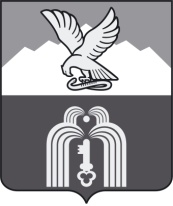 ИЗБИРАТЕЛЬНАЯ КОМИССИЯМуниципального образованияГОРОДА-КУРОРТА ПЯТИГОРСКАП О С Т А Н О В Л Е Н И Е12 сентября 2021 г.                                                                                        № 50/383г. ПятигорскО принятии к сведению решения Пятигорского городского суда от 27 августа 2021 года 2а-3671/2021В соответствии со статьёй 63 Федерального закона «Об основных гарантиях избирательных прав и права на участие в референдуме граждан Российской Федерации», статьёй 53 Закона Ставропольского края «О выборах в органы местного самоуправления муниципальных образований Ставропольского края», решением Пятигорского городского суда от 27 августа 2021 года 2а-3671/2021 об отмене регистрации Пересадина Алексея  Ивановича  в качестве кандидата в депутаты на выборах депутатов Думы города Пятигорска шестого созыва по многомандатному избирательному округу № 9, вступившим в законную силу 6 сентября 2021 года, избирательная комиссия муниципального образования города – курорта Пятигорска,-ПОСТАНОВЛЯЕТ:	1. Принять к сведению решение Пятигорского городского суда от 27 августа 2021 года 2а-3671/2021 об отмене регистрации Пересадина Алексея  Ивановича  в качестве кандидата в депутаты на выборах депутатов Думы города Пятигорска шестого созыва по многомандатному избирательному округу № 9, зарегистрированного постановлением избирательной комиссии муниципального образования города – курорта Пятигорска от 30 июля 2021 года № 38/309.2. Разместить настоящее постановление на официальном сайте муниципального образования города-курорта Пятигорска в информационно-телекоммуникационной сети «Интернет».Председатель                                                                                     М.В.ВоронкинСекретарь                                                                                           Ю.Л.Пивоварова